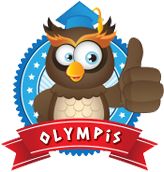                Sveikiname respublikinio internetinio konkurso             „Olympis 2017 – Pavasario sesija“ nugalėtojus!Rezultatai:Anglų kalbos konkurse dalyvavo 48  mokiniai.I laipsnio diplomais apdovanoti 25 mokiniai:  Izabelė Stolpovskytė -2a,  Kevina Zaranka -2a, Naglis Kisielius -2b , Skirmantas Milašius -2a, Titas Vinskis -2b, Naglis Karaliūnas -2b, Eimantė Blaškytė -2c, Tajus Paknys -2c, Matas Kavaliauskas -3a, Kotryna Karkalaitė -3a, Danielė Jaskutytė -3b, Gytis Voroninas -3b, Matas Zinkevičius -3b,  Elzė Karpavičiūtė 4, Jokūbas Grėbliauskas 4, Mantas Gezevičius -4, Milita Mikalajūnaitė 4 (mokytoja Jurgita Galackaitė), Emilis Mikelionis -2b, Gertrūda Bazevičiūtė -2b, Jurgis Kaminskas -2b, Emilija Jonaitytė -2b, Radvilė Anulevičiūtė -2b, Estela Kačegavičiūtė -2b, Rūta Muznikaitė -3a,  Titas Kraniauskas 3b, (mokytoja Svetlana Cvetkova).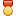 II laipsnio diplomais apdovanoti 11 mokinių: Goda Vilkelytė -2c, Guoda Radžabovaitė -2c, Matas Stonys -2c, Monika Juzėnaitė -3a, Marijus Lankelis -3a, Dominykas Gerasimovas -3a, Melita Tauginaitė -3b, Karolina Bujokaitė -4 (mokytoja Jurgita Galackaitė), Džiugas Semionovas -2a, Rebeka Latviūnaitė -2c, Arnas Stankunavičius -3a (mokytoja Svetlana Cvetkova).III laipsnio diplomais apdovanoti 5 mokiniai: Eva Šiaulytė -2c, Monika Kumponaitė -3b (mokytoja Jurgita Galackaitė), Benas Dainys -2a, Mantas Bukinas 2c, Goda Jankevičiūtė 3a (mokytoja Svetlana Cvetkova).Lietuvių kalbos konkurse dalyvavo 45  mokiniai.I laipsnio diplomais apdovanoti 27 mokiniai: Skirmantas Milašius -2a, Kevinas Zaranka, -2a, (mokytoja Laimutė Vagnerienė), Titas Vinskis -2b, Radvilė Anulevičiūtė-2b, Estela Kačegavičiūtė-2b, Naglis Karaliūnas-2b, Naglis Kisielius-2b, Robertas Reicenštein-2b, Gertrūda Bazevičiūtė -2b, Gabrielė Šemetaitė-2b, Jurgis Kaminskas-2b, Skomantas Šulga-2b (mokytoja Daiva Puišienė), Gabrielė Aleksaitė -2c, Goda Vilkelytė-2c (mokytoja Zita Garbašauskienė), Mantas Milukas-3a, Gabija Toropovaitė-3a, Goda Jankevičiūtė-3a, Kotryna Karkalaitė-3a, Dominykas Gerasimovas-3a, Matas Kavaliauskas-3a (mokytoja Jolita Skulčiuvienė), Titas Kraniauskas-3b Gytis Voroninas -3b, Matas Zinkevičius -3b, Kamilė Mogenytė -3b, Monika Kumponaitė -3b, Nojus Grinskis -3b  (mokytoja Leonarda Šimonienė),Gelmė Ivanauskaitė -4 (mokytoja Ilma Budnikienė),II laipsnio diplomais apdovanoti 8 mokiniai: Izabelė Stolpovskytė -2a (mokytoja Laimutė Vagnerienė), Matas Stonys -2c, Tajus Paknys-2c, Greta Namavičiūtė- 2c (mokytoja Zita Garbašauskienė), Arnas Lisovskis-3a, Monika Juzėnaitė-3a, (mokytoja Jolita Skulčiuvienė), Danielė Jaskutytė-3b  (mokytoja Leonarda Šimonienė).III laipsnio diplomais apdovanoti 6 mokiniai: Eva Šiaulytė -2c, Guoda Radžabovaitė-2c (mokytoja Zita Garbašauskienė), Arnas Stankunavičius-3a, Rūta Muznikaitė-3a, Marijus Lankelis -3a (mokytoja Jolita Skulčiuvienė), Melita Tauginaitė -3b (mokytoja Leonarda Šimonienė).Matematikos konkurse dalyvavo 44  mokiniai.I laipsnio diplomais apdovanoti 5 mokiniai:  Mantas Bukinas -2c (mokytoja Zita Garbašauskienė),Titas Kraniauskas-3b, Matas Zinkevičius (mokytoja Leonarda Šimonienė), Gelmė Ivanauskaitė -4, Milita Mikalajūnaitė -4 (mokytoja Ilma Budnikienė).II laipsnio diplomais apdovanoti 12 mokinių: Kevinas Zaranka -2a, Izabelė Stolpovskytė -2a, Skirmantas Milašius -2a (mokytoja Laimutė Vagnerienė), Naglis Karaliūnas -2b (mokytoja Daiva Puišienė), Guoda Radžabovaitė -2c, Tajus Paknys -2c (mokytoja Zita Garbašauskienė), Goda Jankevičiūtė-3a, Matas Kavaliauskas-3a (mokytoja Jolita Skulčiuvienė), Gytis Voroninas -3b, Nojus Grinskis 3b, Danielė Jaskutytė 3b, Monika Kumponaitė -3b (mokytoja Leonarda Šimonienė).III laipsnio diplomais apdovanoti 12 mokinių: Jurgis Kaminskas -2b, Radvilė Anulevičiūtė -2b, Naglis Kisielius -2b, Estela Kačegavičiūtė -2b, Emilis Mikelionis-2a, Titas Vinskis -2b (mokytoja Daiva Puišienė), Greta Namavičiūtė -2c (mokytoja Zita Garbašauskienė), Rūta Muznikaitė -3a, Mantas Milukas -3a, Arnas Stankunavičius -3a, Gabija Toropovaitė -3a, Dominykas Gerasimovas -3a (mokytoja Jolita Skulčiuvienė).Informacinių technologijų konkurse dalyvavo 2 mokiniai:Guoda Radžabovaitė -2c (mokytoja Zita Garbašauskienė) ir Arnas Lisovskis -3a (mokytoja Jolita Skulčiuvienė).Biologijos konkurse dalyvavo 35 mokiniai.I laipsnio diplomais apdovanoti 11 mokinių: Skirmantas Milašius-2a (mokytoja Laimutė Vagnerienė), Emilija Jonaitytė -2b, Naglis Karaliūnas -2b, Estela Kačegavičiūtė -2b (mokytoja Daiva Puišienė), Goda Vilkelytė -2c, Eva Šiaulytė -2c (mokytoja Zita Garbašauskienė), Titas Kraniauskas-3b, Matas Zinkevičius -3b, Gytis Voroninas -3b (mokytoja Leonarda Šimonienė)        Milita Mikalajūnaitė -4, Gelmė Ivanauskaitė -4 (mokytoja Ilma Budnikienė).II laipsnio diplomais apdovanoti 5 mokiniai: Kevinas Zaranka -2a (mokytoja Laimutė Vagnerienė), Tajus Paknys -2c (mokytoja Zita Garbašauskienė), Kotryna Karkalaitė -3a, Gabija Toropovaitė -3a (mokytoja Jolita Skulčiuvienė), Kamilė Mogenytė -3b  (mokytoja Leonarda Šimonienė).III laipsnio diplomais apdovanoti 6 mokiniai: Greta Namavičiūtė-2c, Mantas Bukinas -2c (mokytoja Zita Garbašauskienė), Mantas Milukas-3a, Goda Jankevičiūtė -3a, Monika Juzėnaitė -3a (mokytoja Jolita Skulčiuvienė), Nojus Grinskis -3b  (mokytoja Leonarda Šimonienė).Rita Dapšienė, pavaduotoja ugdymui________________________________________________________________________________